Getexchangedata add in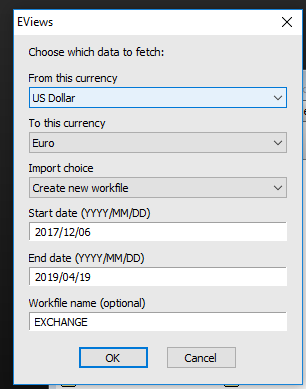 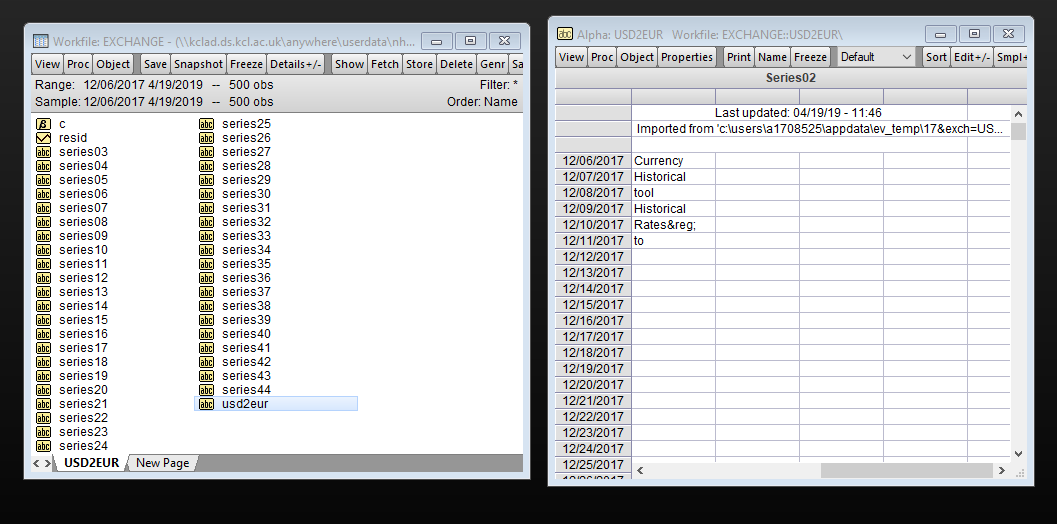 